Publicado en  el 16/11/2016 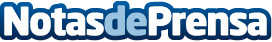 Emergencia sanitaria en México: aumentan los casos de diabetesEn 2015, más de 21.000 personas murieron a causa de diabetes causada por el alto consumo de refrescos en el país.Datos de contacto:Nota de prensa publicada en: https://www.notasdeprensa.es/emergencia-sanitaria-en-mexico-aumentan-los Categorias: Internacional Medicina Nutrición Innovación Tecnológica http://www.notasdeprensa.es